Publicado en Barcelona el 04/10/2019 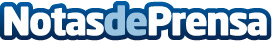 Schneider Electric crea la Habitación del Futuro, con su nueva solución Connected RoomLa nueva solución permite contar con edificios e infraestructuras hoteleras preparadas para el futuro, con soluciones inalámbricas y basadas en IP de última generación. Gracias a sus servicios y dispositivos IoT, personaliza la experiencia de los ocupantes de una habitación, sea una oficina o un hotel, aumentando así su satisfacción. La solución puede verse en el Innovation Summit Barcelona de Schneider Electric, el 2 y 3 de octubreDatos de contacto:Noelia Iglesias935228619Nota de prensa publicada en: https://www.notasdeprensa.es/schneider-electric-crea-la-habitacion-del Categorias: Nacional Cataluña Ecología Dispositivos móviles Premios Oficinas Innovación Tecnológica http://www.notasdeprensa.es